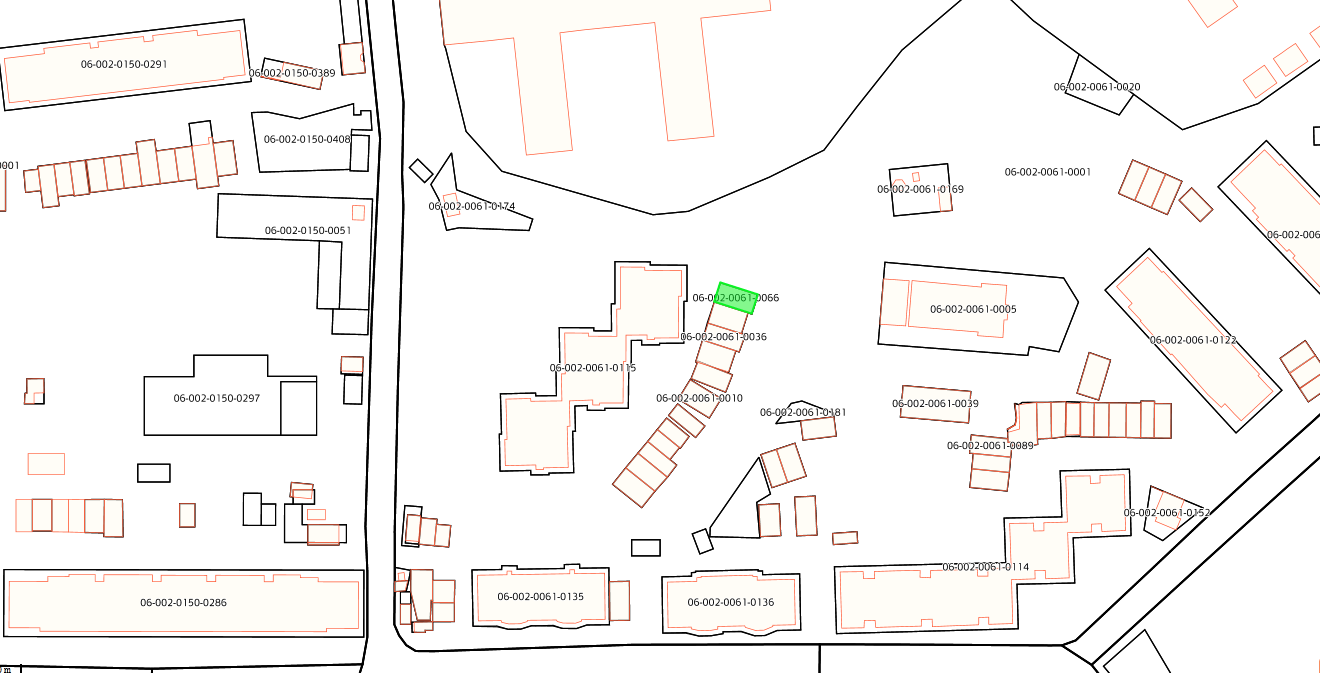 1. Արսեն Մարտունի Սարիբեկյանի կողմից կառուցված կառույցի և զբաղեցրած հողամասի տեղադիրքը /ծածկագիր՝ 06-002-0061-0066/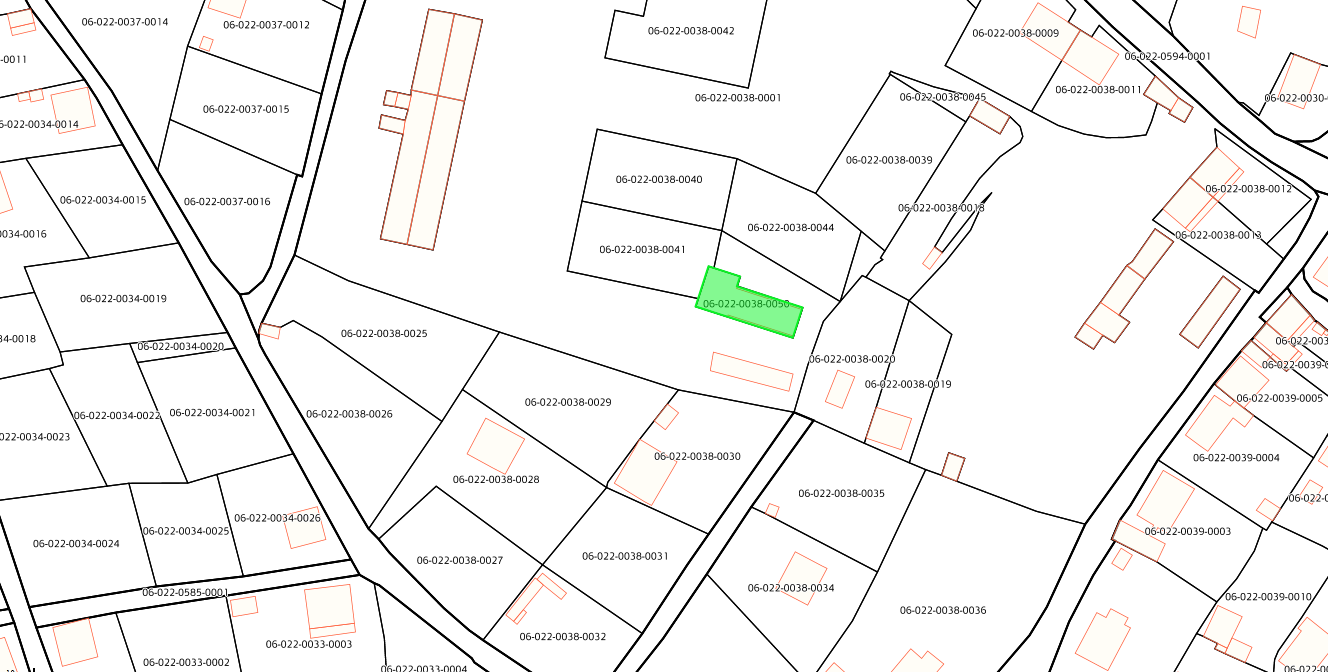 2. Սուսաննա Զալիկոյի Պետրոսյանի կողմից կառուցված կառույցի և զբաղեցրած հողամասի տեղադիրքը /ծածկագիր՝ 06-022-0038-0050/ԱԼԱՎԵՐԴԻ ՀԱՄԱՅՆՔԻ ԿԱԴԱՍՏՐԱՅԻՆ ՔԱՐՏԵԶԻՑ ՀԱՏՎԱԾՄ 1:1000ԱԼԱՎԵՐԴԻ ՀԱՄԱՅՆՔԻ ԿԱԴԱՍՏՐԱՅԻՆ ՔԱՐՏԵԶԻՑ ՀԱՏՎԱԾՄ 1:1000